VISUAL  CURRICULUM SUPPORT*(this allows for staff sickness, training and events)          PACKAGES/CLUBS/ARTS ADVICE  TRAINING:             Please tick the packages you require and we will contact you directly regarding dates and times.      □Silver Arts Package £1,225	per annum	 □Gold Arts Package £1,937per annum      □Platinum Arts Package £3,154 per annum   □ Inset £255 (per session)      □ Full Day Project £402       			 □ Half Day project £280              □ Arts Advice       (+ VAT for Academies/Free Schools and organisations outside of the Bradford LEA)By completing this form you are committing to the charges and associated costs for the academic year 2019-2020 and accept the terms outlined in the service package.  Full details of this package can be found on BSO: http://bso.bradford.gov.uk/Schools/CMSPage.aspx?mid=2164*School start time: ________ finish time: ________ Lunch start time: ________ finish time:________
*Purchase Order No:___________________________________________*Headteacher Name:……………………………….Headteacher: Signature………….………………………….…*School postcode: …………………………….…Date:………………………………………………..………….…*Please complete all sections marked with an asterisk and return no later than Friday 3 May 2019.NB If your school has plans to turn into an academy/free school/trust school then any music and art provision booking will transfer to the new school at current prevailing rates until the end of the academic year unless you inform us otherwise.Bradford Council is fully committed to compliance with the requirements of the General Data Protection Regulation and the Data Protection Act 2018. “To learn more about how we use your information, go to www.bradford.gov.uk/privacy-notice and the Music & Arts Service Privacy Policy go to https://www.bradfordmusiconline.co.uk/site/changes-to-data-protection-legislation-25-may-2018/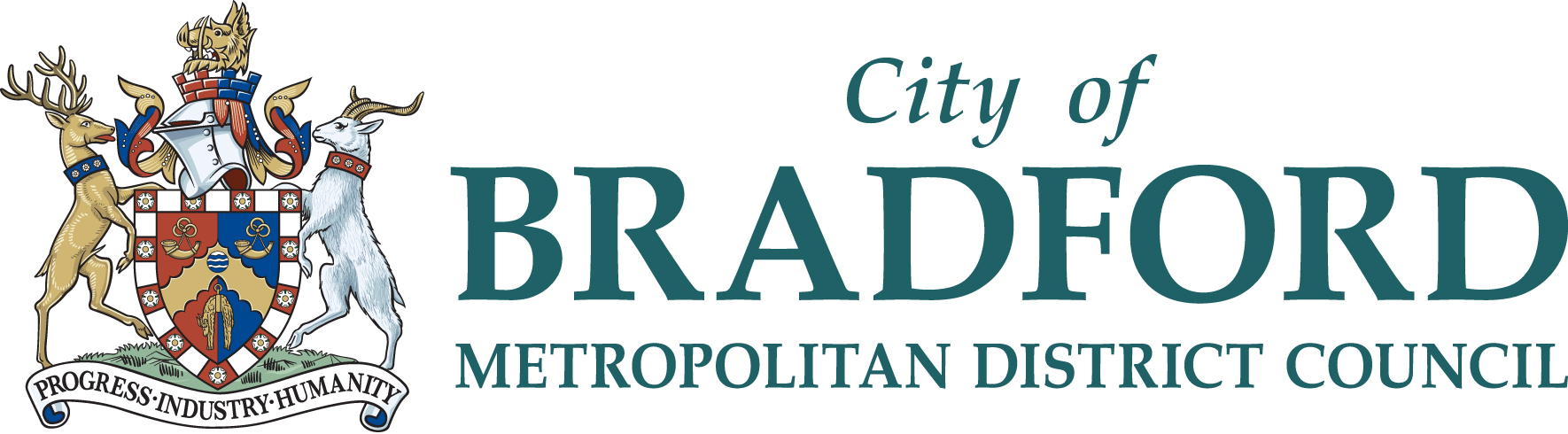                                 Music & Arts Service Fairfax Learning & Development Centre, Flockton Road, Bradford, BD4 7RYTel: 01274 434970 Fax: 01274 408335www.bradfordmusiconline.co.ukVisual Art SupportSEPTEMBER 2019 – JULY 2020Visual Art Curriculum SupportVisual Art Curriculum SupportVisual Art Curriculum SupportVisual Art Curriculum Support*30 sessions over an academic yearAM sessions per week £2592 termly/£7776pa PM sessions per week£2215 termly/£6645pa Total sessions(number) per weekNo. of AM/PM sessions required ie. 2 afternoons